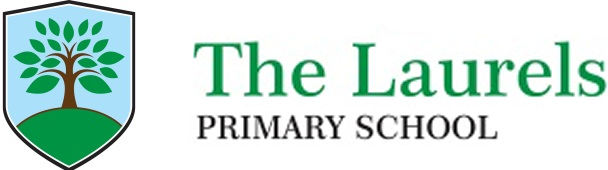 Home Learning TimetableBefore 9 o’clock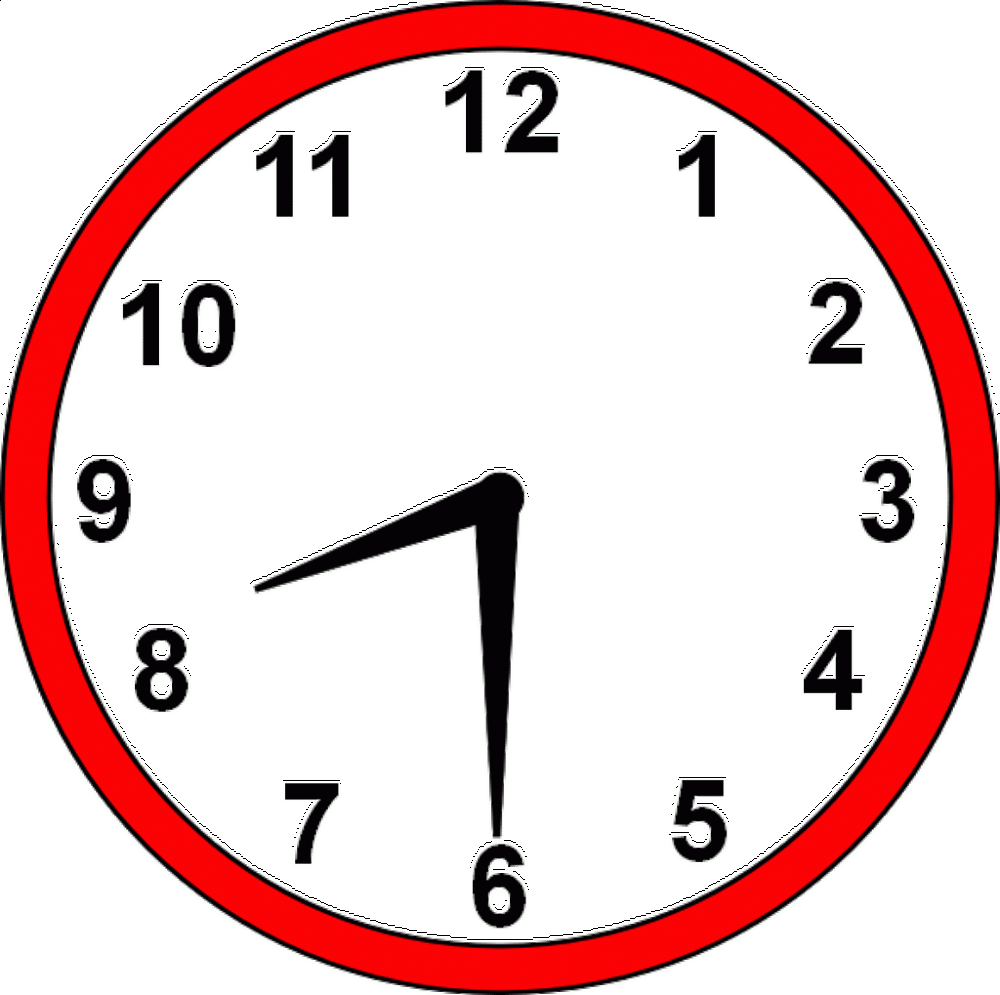 Checklist:Breakfast                      🎟Teeth Brushed                    🎟Learning area set up       🎟Distractions away          🎟9 o’clockLogin to register with your class 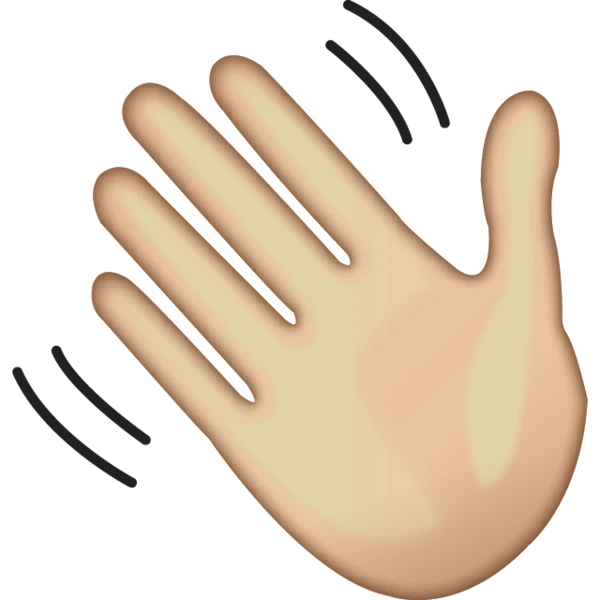 Live Maths10 o’clock        Stretch!                            Drink!                            Toilet 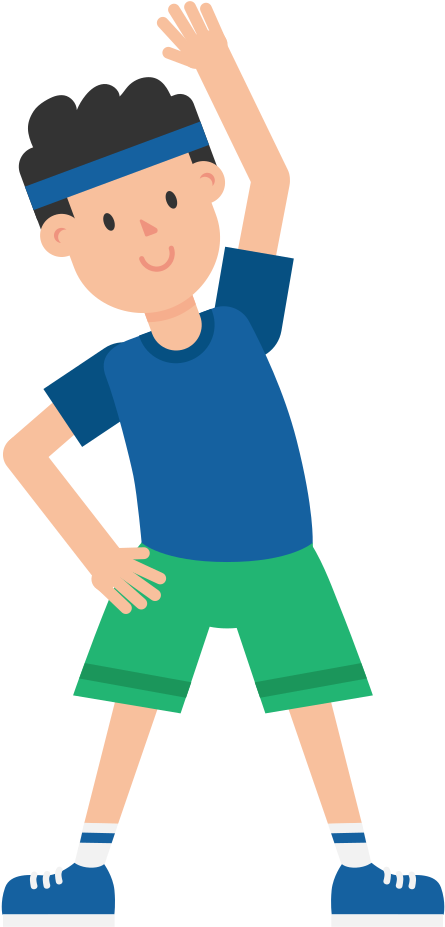 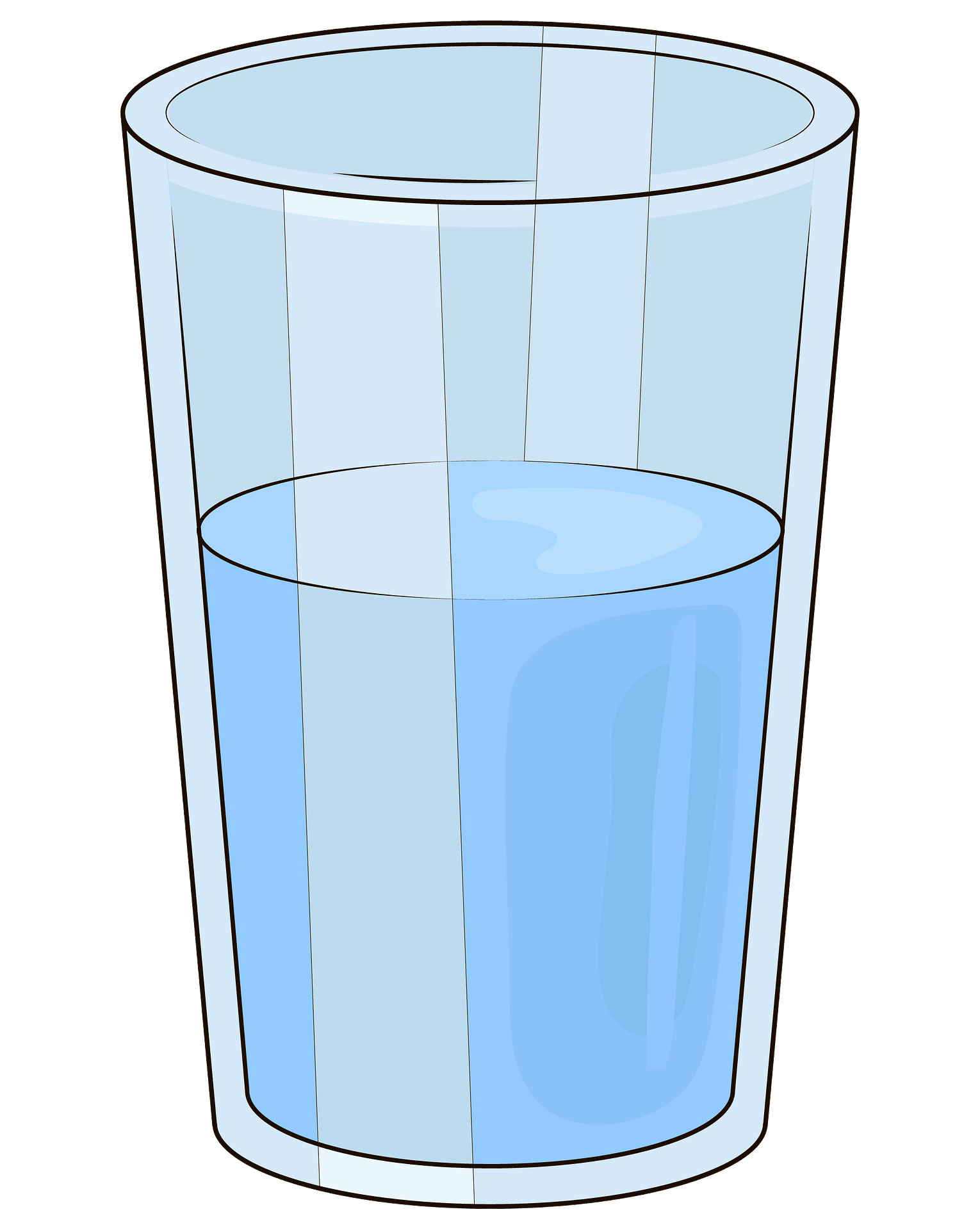 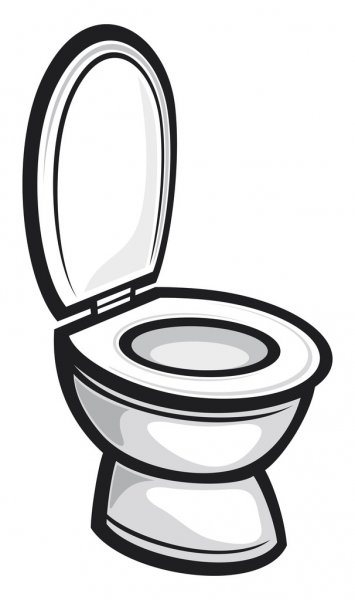 11 o’clockLive English12 o’clock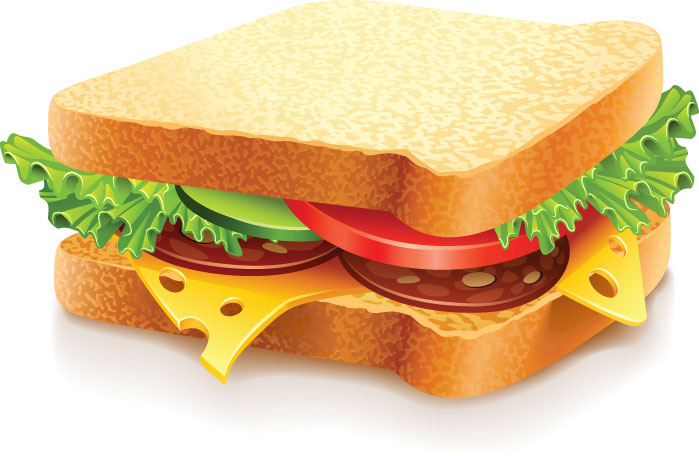 Lunch break     and a breath of fresh air!   1 o’clockLive lesson2 o’clock3 o’clock